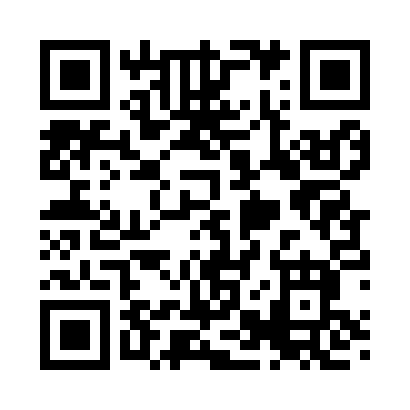 Prayer times for Southville, Massachusetts, USAMon 1 Jul 2024 - Wed 31 Jul 2024High Latitude Method: Angle Based RulePrayer Calculation Method: Islamic Society of North AmericaAsar Calculation Method: ShafiPrayer times provided by https://www.salahtimes.comDateDayFajrSunriseDhuhrAsrMaghribIsha1Mon3:305:1412:504:538:2610:102Tue3:315:1412:504:538:2610:103Wed3:315:1512:514:548:2610:094Thu3:325:1512:514:548:2610:095Fri3:335:1612:514:548:2510:086Sat3:345:1712:514:548:2510:087Sun3:355:1712:514:548:2510:078Mon3:365:1812:514:548:2410:069Tue3:375:1912:524:548:2410:0510Wed3:385:2012:524:548:2310:0511Thu3:395:2012:524:548:2310:0412Fri3:405:2112:524:548:2210:0313Sat3:425:2212:524:548:2210:0214Sun3:435:2312:524:548:2110:0115Mon3:445:2412:524:548:2110:0016Tue3:455:2412:524:538:209:5917Wed3:465:2512:524:538:199:5818Thu3:485:2612:524:538:189:5619Fri3:495:2712:534:538:189:5520Sat3:505:2812:534:538:179:5421Sun3:525:2912:534:538:169:5322Mon3:535:3012:534:528:159:5123Tue3:545:3112:534:528:149:5024Wed3:565:3212:534:528:139:4925Thu3:575:3312:534:528:129:4726Fri3:595:3412:534:518:119:4627Sat4:005:3512:534:518:109:4428Sun4:025:3612:534:518:099:4329Mon4:035:3712:534:508:089:4130Tue4:045:3812:534:508:079:4031Wed4:065:3912:534:508:069:38